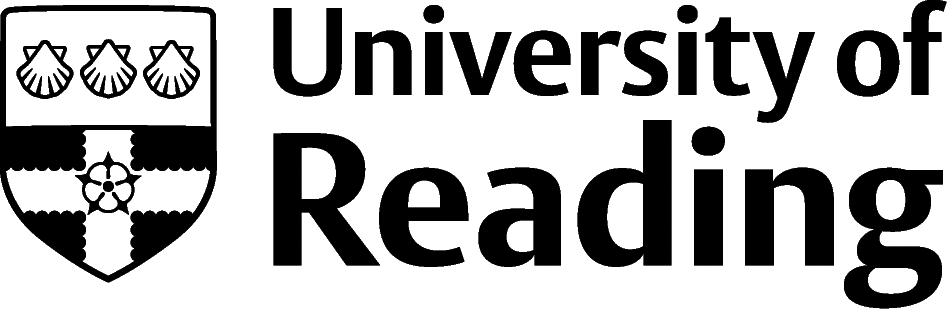 Consent Form Research Project: DEAL – Digital Education Accessible LearningPlease complete and return this form to: Debbie Flory, d.flory@reading.ac.ukI have read the information sheet about the project and received a copy of it.	☐I understand what the purpose of the study is and what you want me to do.	☐All my questions have been answered.	☐I agree to view online learning materials.	☐I agree to complete written tasks before and after viewing those materials.	☐I agree to answer written and oral/BSL questions about the design of the materials.	☐I agree to answers to oral/BSL questions being video recorded in Microsoft Teams and later transcribed. 	☐I agree to the use of anonymised quotes in subsequent publications.	☐I agree to payment being made using bank details I will provide on a Human Study Volunteer Form 												  ☐Name: __________________________________________________________E-mail address: ___________________________________________________Signed: _________________________________________________________Date: __________________________________________________________